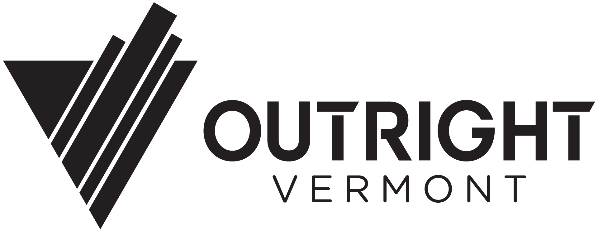 2024 Sponsorship Pledge FormWe’re all in to support LGBTQ+ youth! Here’s our level of support for 2024:___ $15,000	___ $10,000	___ $5,000	___ $2,500	___ $1,000	___ $500_____________________________________________________________________________________Sponsor name (as you would like it to appear in printed materials):  ____________________________________Contact person:  ______________________________________________________________________________ Email:  _______________________________________________________________________________________Company:  ___________________________________________________________________________________Mailing address: ______________________________________________________________________________ Phone: ____________________________ Website:  _________________________________________________PAYMENT INFORMATION - Please make checks payable to Outright Vermont. We can send an invoice by request._____VISA    _____MC   _____AMEX	     Expiration: ________________       Security Code:  ______________Credit Card #:  ________________________________________________________________________________ Name on card:  _______________________________________________________________________________      Billing Address: ______________________________________________________________________________Authorized Signature:  ________________________________________________________________________Fire Truck Pull TeamIn addition to sponsorship, your company can also assemble a Fire Truck Pull Team! Teams work collectively to raise money via peer-to-peer efforts. Your sponsorship includes a credit towards that goal. Field one team to build collaboration, or multiple to foster some healthy competition. Customize your team page to keep your brand and messaging front and center.   Yes! We’ll also enter team(s) in the Fire Truck Pull!            No, we’ll just sponsor, but thanks!Thank you for seeing and celebrating Vermont’s LGBTQ+ youth!As a 501c(3) non-profit organization, donations are tax-deductible. Tax ID #03-0323843.  
Outright Vermont    PO Box 5235     Burlington, VT 05402   c/802-917-8798Contact:  Lisa Huttinger, Director of Development, lisa@outrightvt.org  